АКТобщественного контроляработы управляющей компании АО «Жилкомплекс» по подготовке МКД к эксплуатации в осенне-зимний периодСроки проведения общественного контроля: 18.09.2020 г.Основания для проведения общественной проверки: план работы Общественной палаты г.о. КоролевФорма общественного контроля: мониторингПредмет общественной проверки: контроль работы управляющей компании АО «Жилкомплекс» по подготовке МКД к эксплуатации в осенне-зимний период 2019-2020. Состав группы общественного контроля:Белозёрова Маргарита Нурлаяновна – председатель комиссииЯкимова Варвара Владиславовна – член комиссии В.А.Доморадский – депутат Совета депутатов г.о. Королевпредставитель УК АО «Жилкомплекс»  Группа общественного контроля совместно с депутатом городского совета депутатов В.А.Доморадским и представителем УК АО "Жилкомплекс " провела общественную проверку исполнения нормативных требований по подготовке МКД по ул.Пионерская д.31А к зиме.Проверка показала: на объекте проведён локальный ремонт кровли и оголовков; в подъездах заменены оконные блоки на современные пластиковые; проведена герметизация межпанельных швов; произведены ремонт и покраска цоколя; осуществлен ремонт входных групп.В подвальном помещении заменены лампы накаливания на светильники со светодиодными лампами; утеплены и изолированы трубы ЦО и ГВС ; проведена антикоррозионная обработка элементов конструкций в  подвале. Общественный контроль замечаний не выявил.Председатель комиссии «по ЖКХ, капитальномуремонту, контролю за качеством работы управляющихкомпаний, архитектуре, архитектурному облику городов, благоустройству территорий, 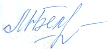 дорожному хозяйству и транспорту»                                                         М.Н. Белозерова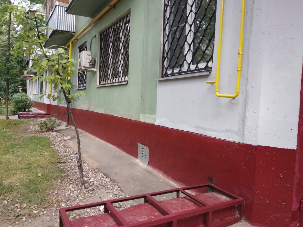 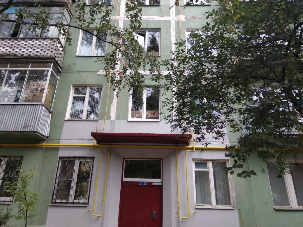 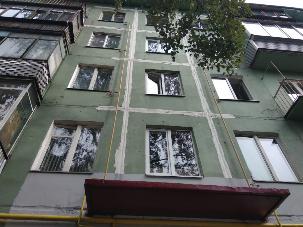 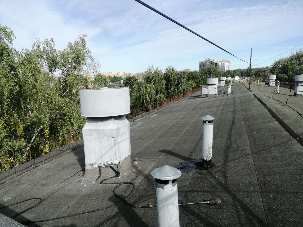 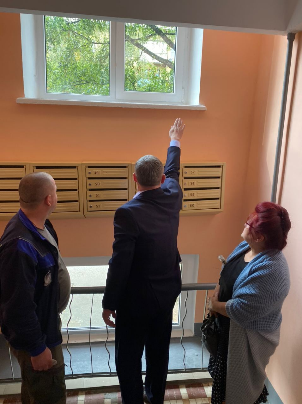 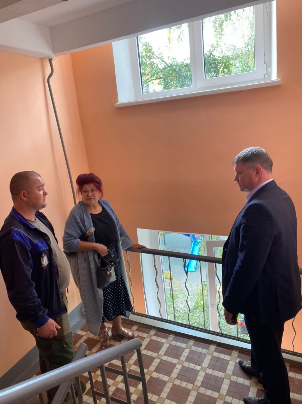 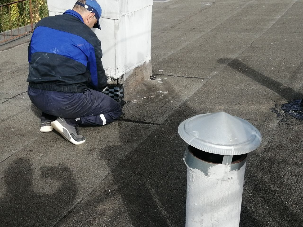 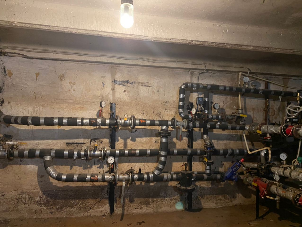 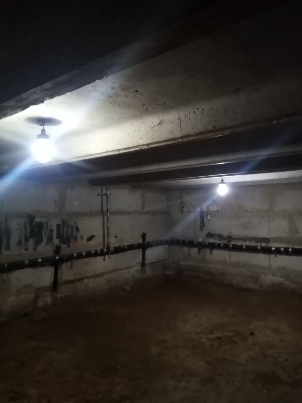 «УТВЕРЖДЕНО»Решением Совета Общественной палаты г.о. Королев Московской области